Życie na ziemi | livet på jorden1.Życie na ziemi | Livet på jordenNa Ziemi żyje mnóstwo różnych roślin, zwierząt i innych organizmów. Niektóre żywe organizmy są ogromne, a inne tak małe, że nie widać ich gołym okiem. Największe zwierzę żyjące obecnie na Ziemi to płetwal błękitny (blåhval). Bakterie zaś to bardzo małe organizmy. Spójrz na tę kropkę (.) Zmieściłoby się w niej kilka tysięcy bakterii!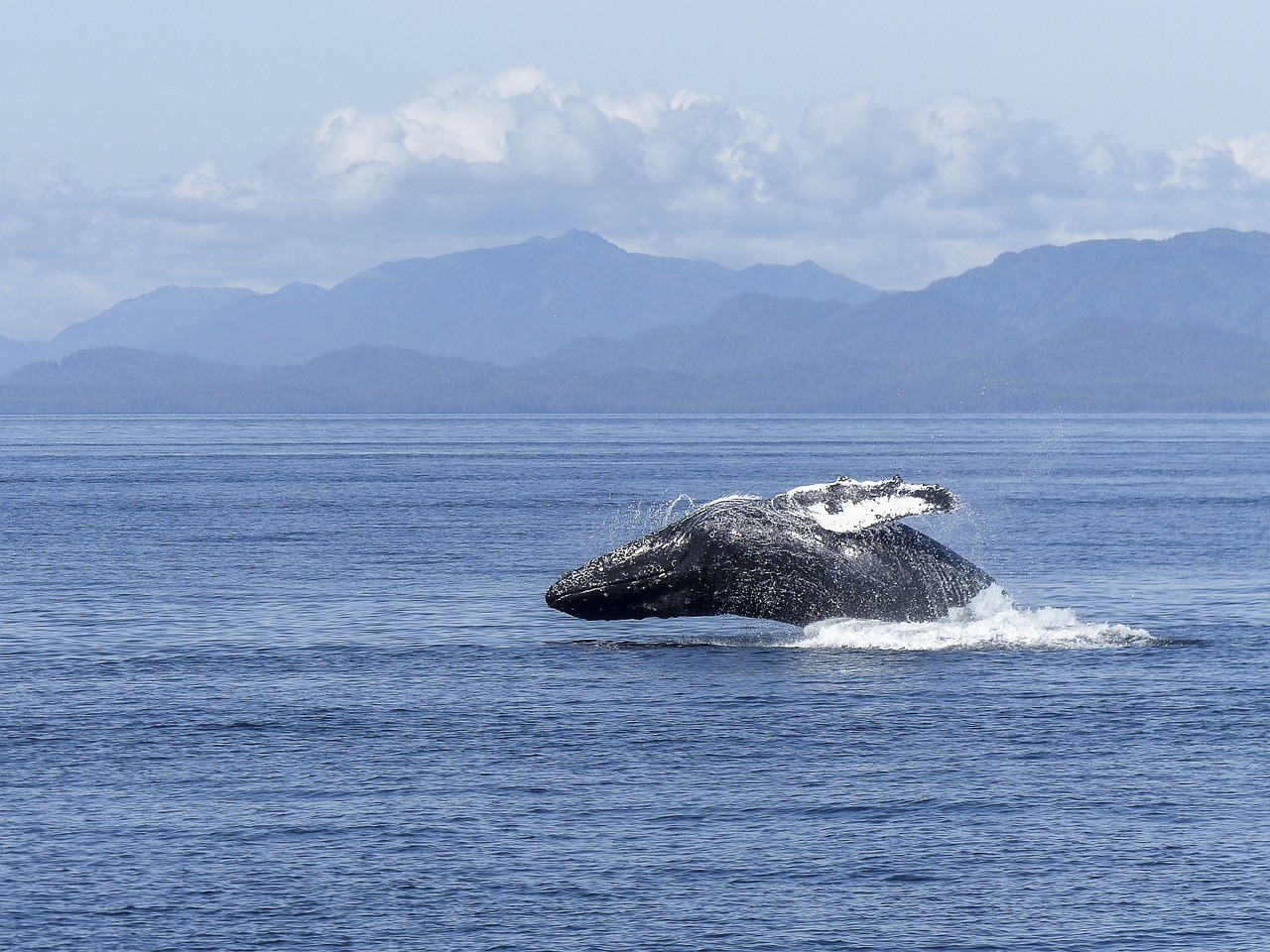 Bildet er tatt av Brigitte Werner (ArtTower) fra Pixabay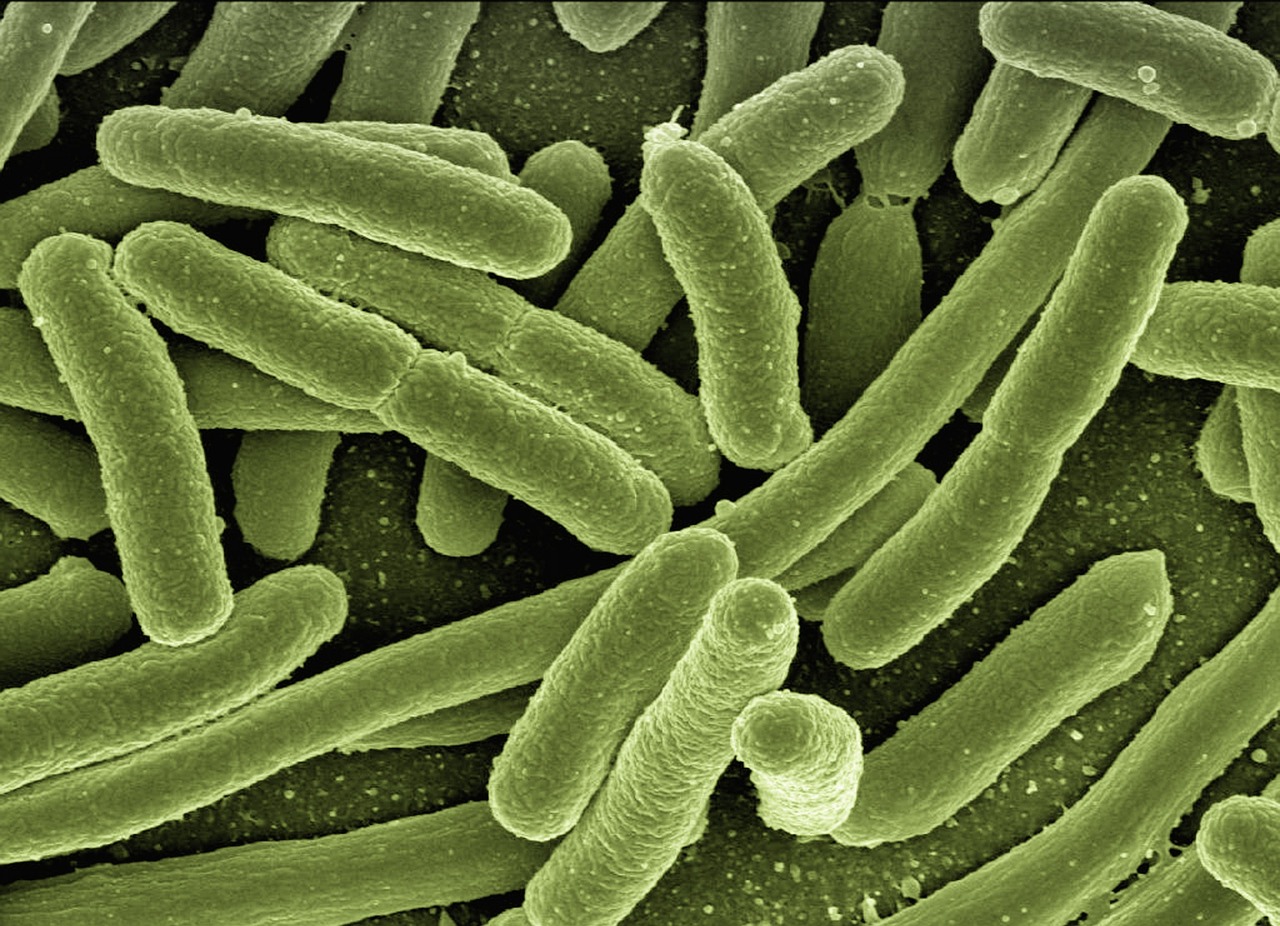 Bilde: Gerd Altmann (geralt ) fra PixabayA to bakterie w bardzo dużym powiększeniu. 2.Co to jest gatunek? | Hva er en art?Naukowcy podzielili organizmy żyjące na ziemi na wiele różnych grup. Gatunek (art) to grupa organizmów podobnych do siebie, spokrewnionych ze sobą (i slekt), które mogą się ze sobą rozmnażać.Pies, osa i tulipan to trzy zupełnie różne gatunki. Ludzie to również osobny gatunek. 3. Naukowe nazwy gatunków | Vitenskapelige artsnavnW każdym języku pies ma swoją własną nazwę: dog, hund, bikkje, cane itd. Żeby naukowcom było łatwiej się porozumiewać, każdy gatunek na Ziemi ma jedną wspólną nazwę po łacinie (latin), czyli w języku starożytnych Rzymian. Pies po łacinie to canis familiaris.CZY WIESZ, ŻE ... Ludzie należą do gatunku homo sapiens.4. Drzewo życia | Livets treOrganizmy żyjące na Ziemi dzielą się na pięć królestw (riker).5. Królestwo zwierząt | DyreriketKrólestwo zwierząt dzieli się na dwie wielkie grupy. Naukowcy nazywają je typy. Są to bezkręgowce i kręgowce.Bezkręgowce (virvelløse dyr) nie mają kręgosłupa ani szkieletu.Kręgowce (virveldyr) mają składający się z kręgów kręgosłup i szkielet.6. Bezkręgowce | Virvelløse dyrDo bezkręgowców należy 7 grup zwierząt.1. parzydełkowce | nesledyr Żyją w morzu, przy dotknięciu parzą. Nesle to pokrzywa!2. mięczaki | bløtdyr Mają miękkie ciało, często też skorupę3. pierścienice | leddormer Mają długie ciała składające się z pierścieni4. skorupiaki | krepsdyr mają czułki na głowie i pancerzyki na ciele5. pajęczaki | edderkoppdyr mają 8 nóg, ich ciał o składa się z 2 części6. owady | insekter mają 6 nóg, ich ciał o składa się z 3 części7. szkarłupnie | pigghuderżyją tylko w morzach, całe ich ciało to twarda skorupaZADANIE 1ZADANIE 2ZADANIE 3ZADANIE 4ZADANIE 5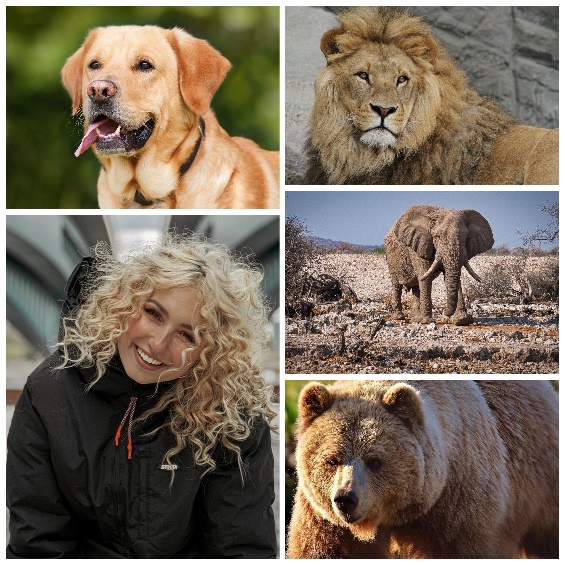 Bildene er tatt av KarinaMirzoyeva, jbauer-fotographie, Chiemsee2016, Alexa (Alexas_Fotos), Heinz Groth (heinzseligenstadt) fra Pixabay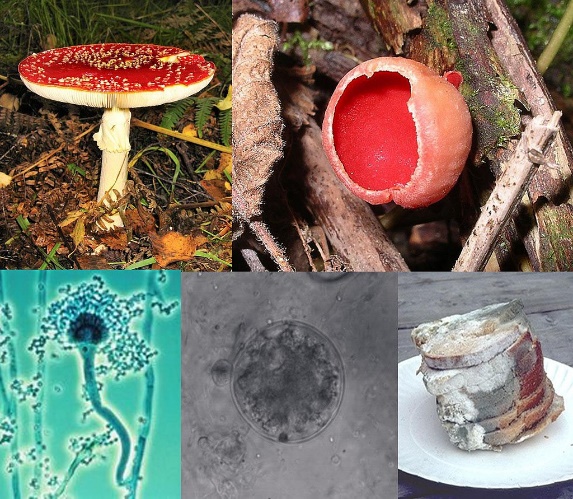 Bilde: BorgQueen, CC BY-SA 2.5, via Wikimedia Commons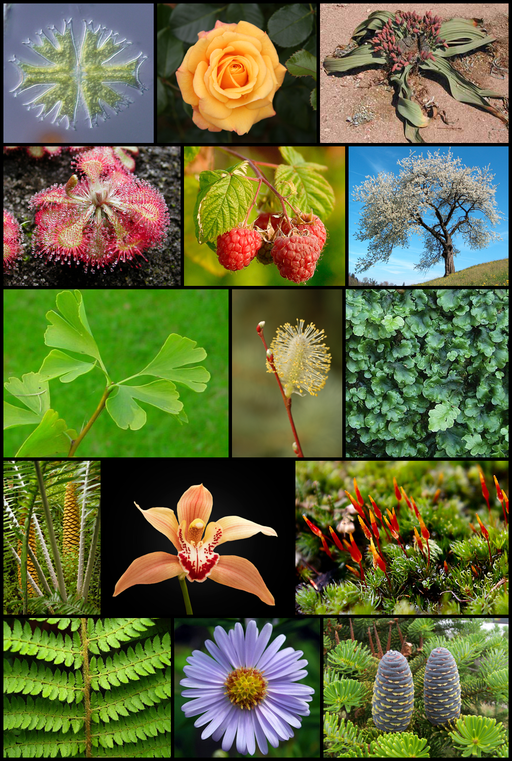 Bilde: Rkitko, CC BY-SA 4.0, via Wikimedia Commons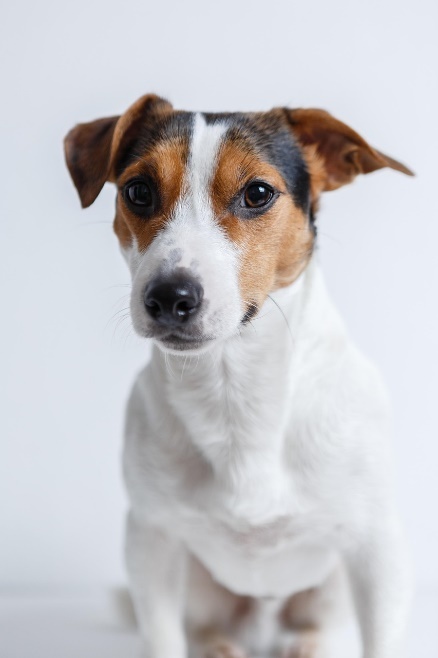 Bildet er tatt av Konstantin Kolosov (kkolosov) fra Pixabay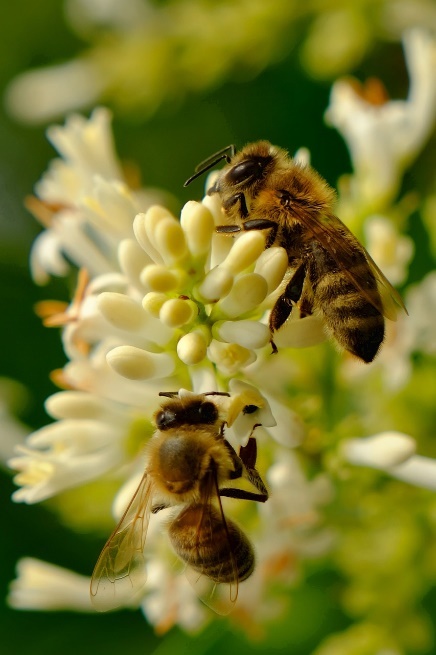 Bildet er tatt av József Szabó (NIL-Foto) fra Pixabay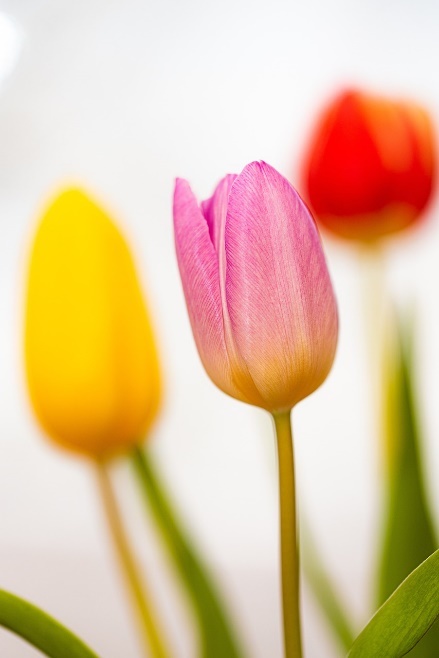 Bildet er tatt av Evgeni Tcherkasski (EvgeniT) fra Pixabay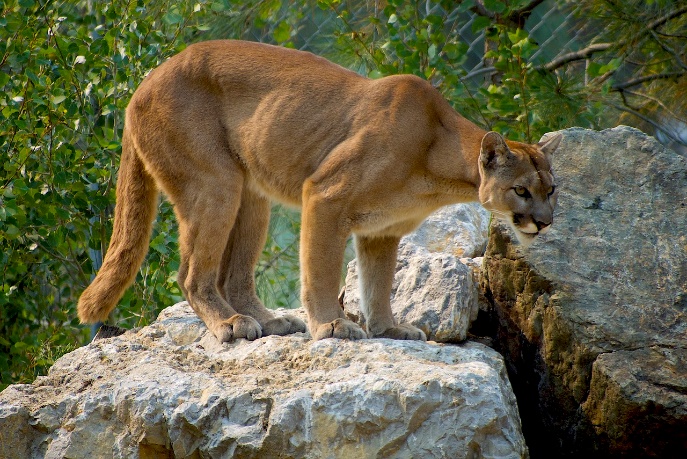 Bildet er tatt av Bobby Herron (villagequirks) fra PixabayTo zwierzę ma wiele nazw: kuguar, lew górski, pantera i puma. Jednak nosi jedną nazwę naukową: Puma concolorKrólestwo monera i królestwo protista To bardzo małe organizmy, najczęściej niewidoczne gołym okiemKrólestwo grzybów – soppriket To grzyby, które znasz z lasu, a także drożdże, pleśnie i wiele innych.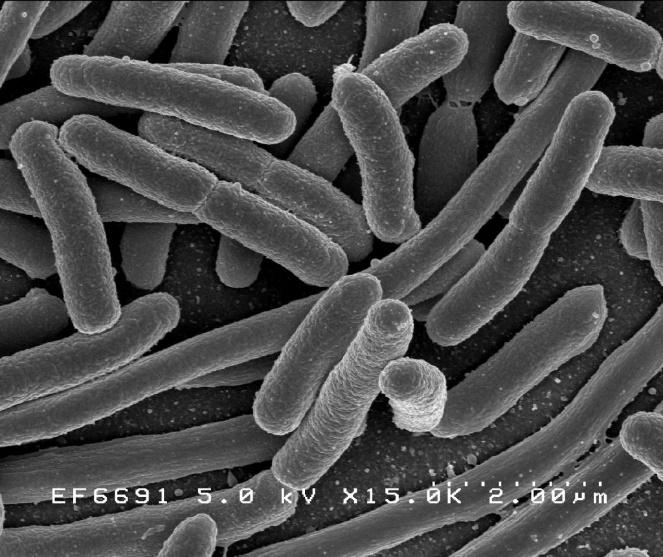 Bilde: Rocky Mountain Laboratories, NIAID, NIH, Public domain, via Wikimedia Commons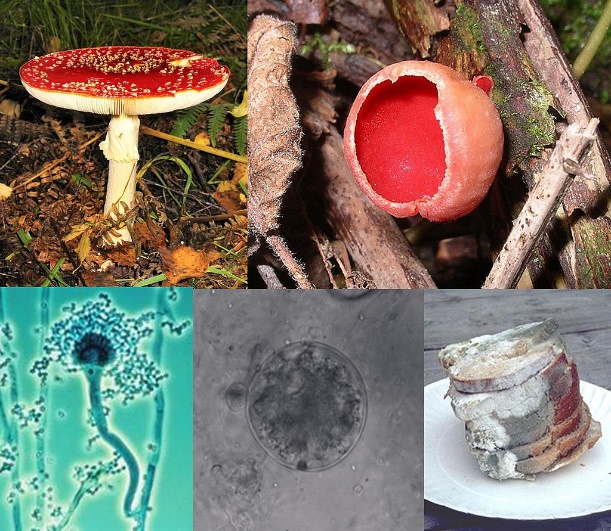 Bilde: BorgQueen, CC BY-SA 2.5, via Wikimedia CommonsKrólestwo roślin – planteriketKrólestwo zwierząt - dyreriketBilde: Rkitko, CC BY-SA 4.0, via Wikimedia Commons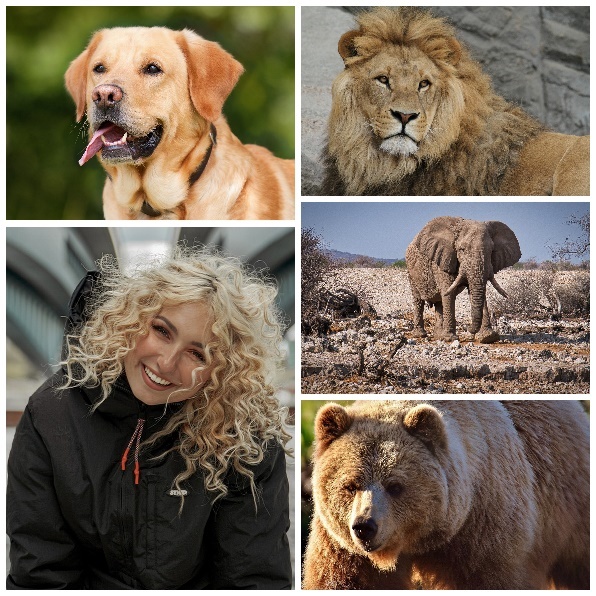 Bildene er tatt av KarinaMirzoyeva, jbauer-fotographie, Chiemsee2016, Alexa (Alexas_Fotos), Heinz Groth (heinzseligenstadt) fra Pixabay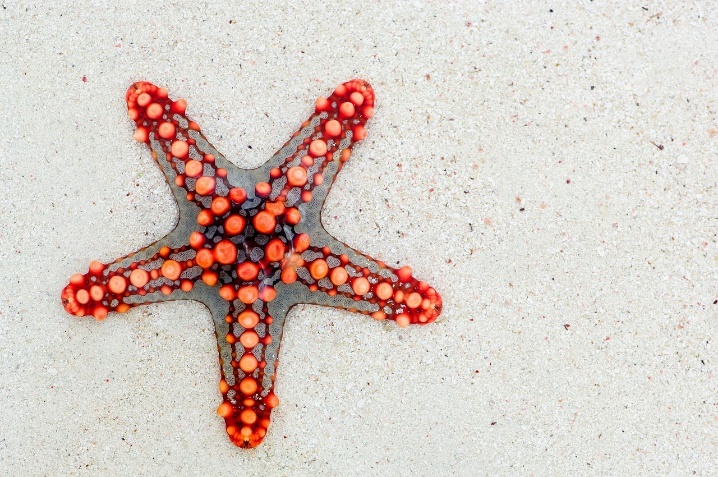 Bildet er tatt av Florian Berger (Berger-Team) fra Pixabay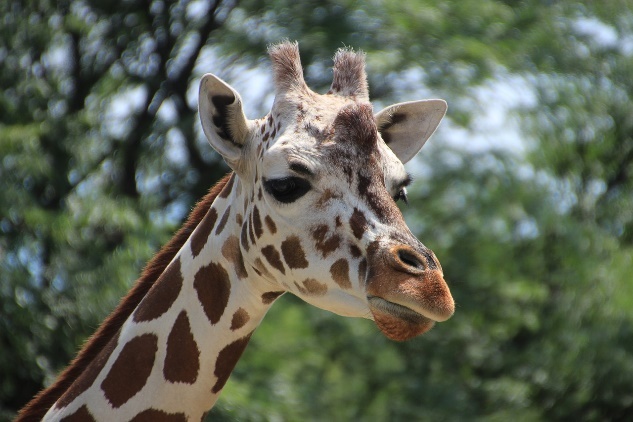 Bildet er tatt av lotusmoon fra Pixabay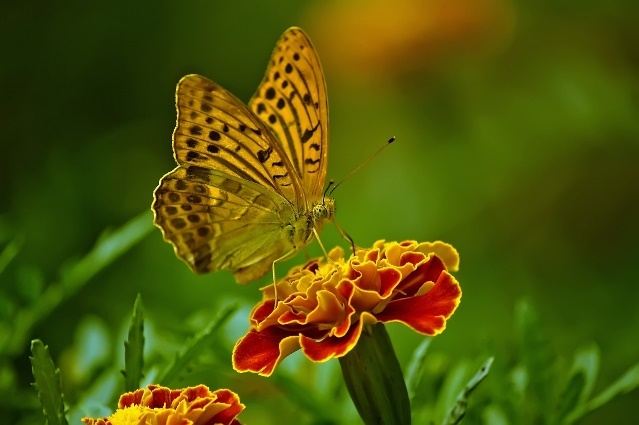 Bildet er tatt av Desha fra Pixabay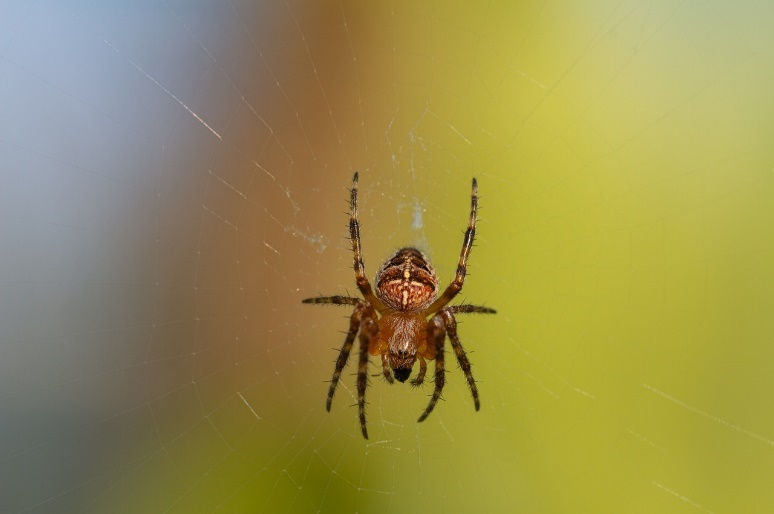 Bildet er tatt av Nicky (NickyPe) fra Pixabay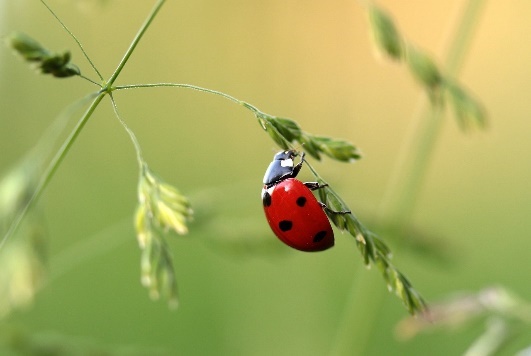 Bildet er tatt av Myriams-Fotos fra Pixabay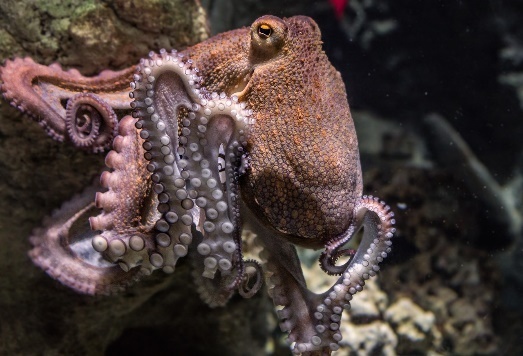 Bildet er tatt av edmondlafoto fra Pixabay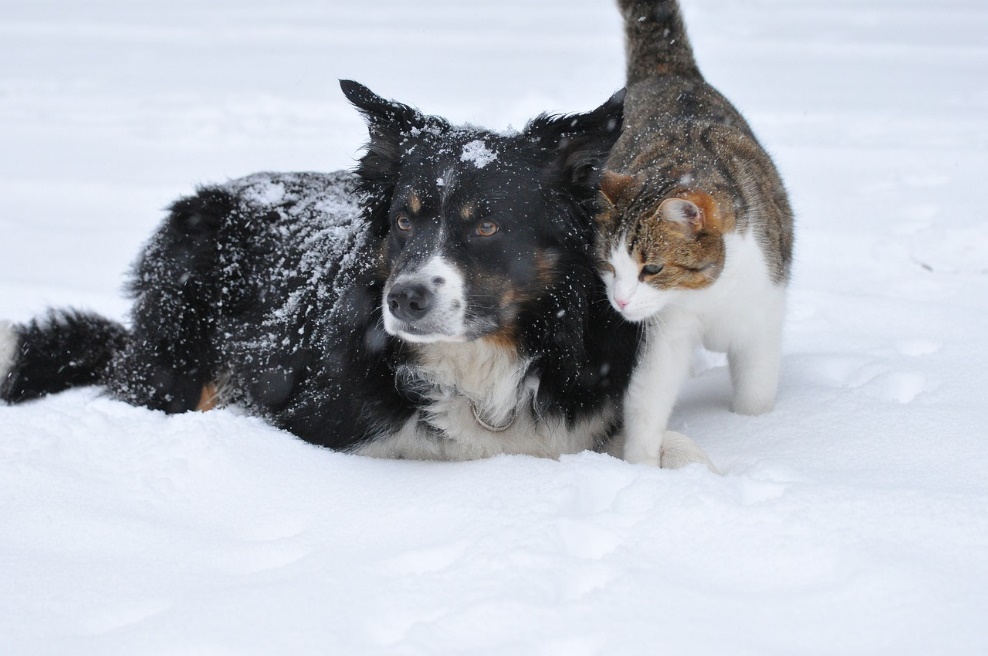 Bildet er tatt av Jutta (Jupri) fra PixabayJak myślisz, do jakiego typu zaliczają się ludzie?  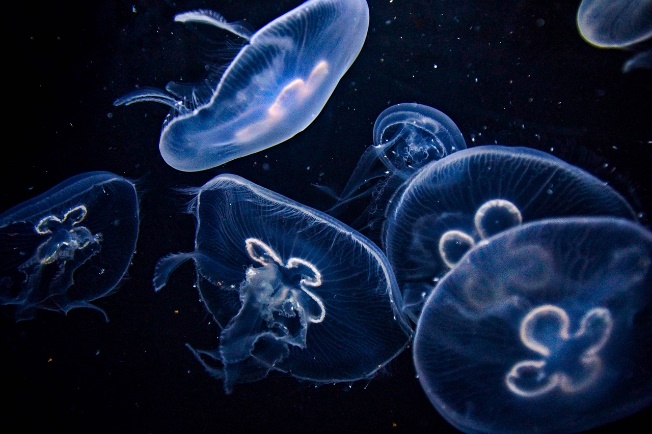 Bildet er tatt av Sonyworld fra Pixabay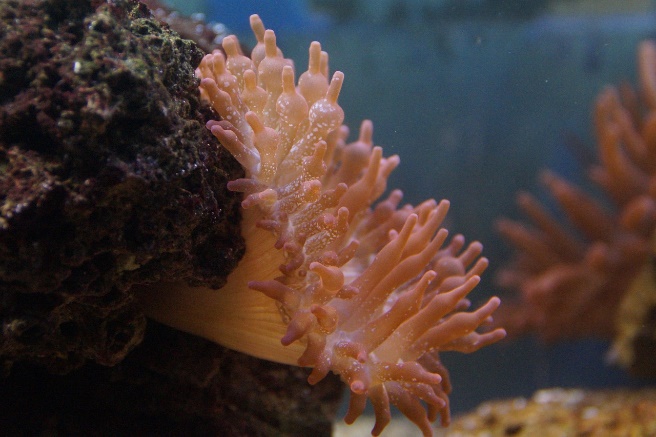 Bildet er tatt av M W (Efraimstochter) fra Pixabaychełbia modra | glassmanetUkwiał | sjøanemone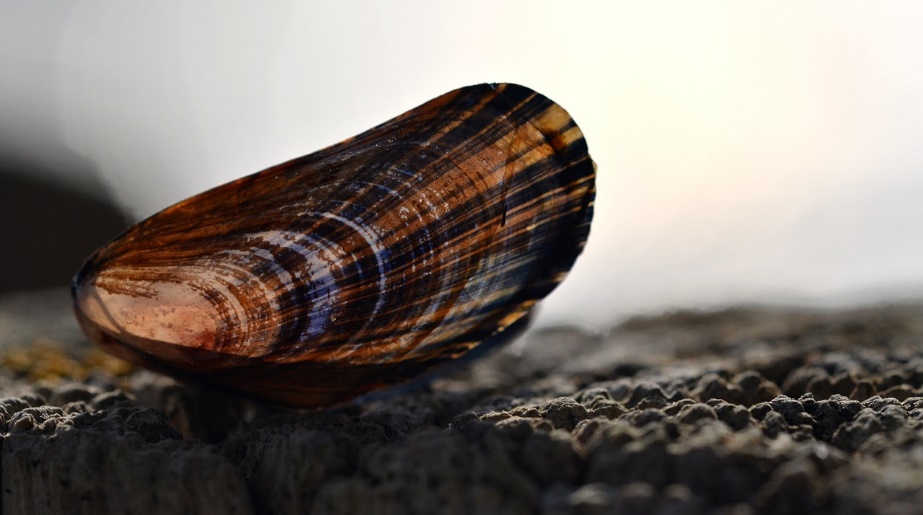 Bildet er tatt av whitecreek fra Pixabay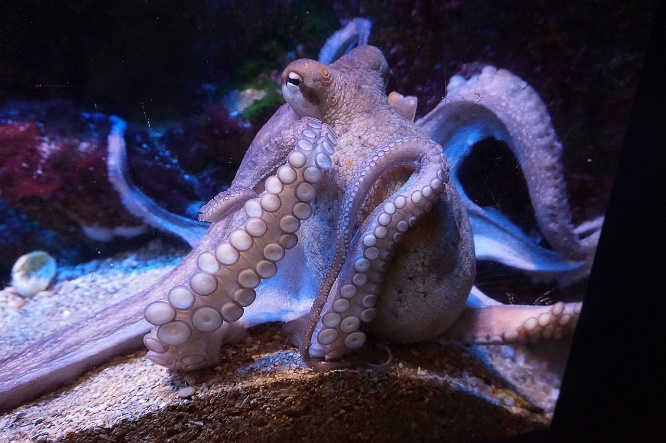 Bildet er tatt av M W (Efraimstochter) fra PixabayOmułek | muslingOśmiornica | blekksprut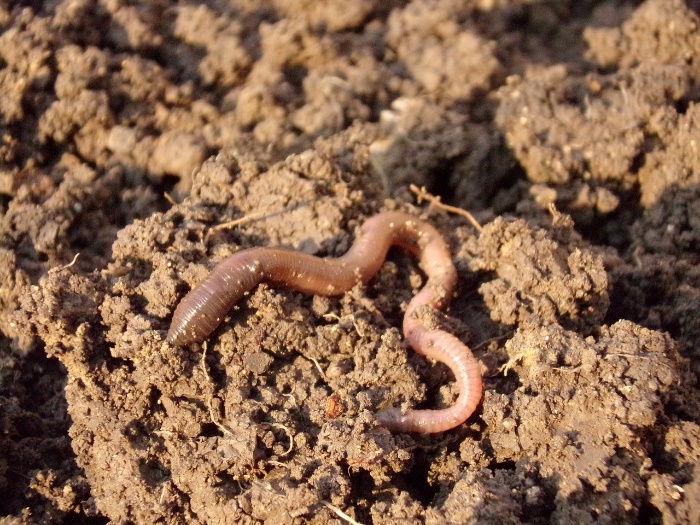 Bildet er tatt av Natfot fra Pixabay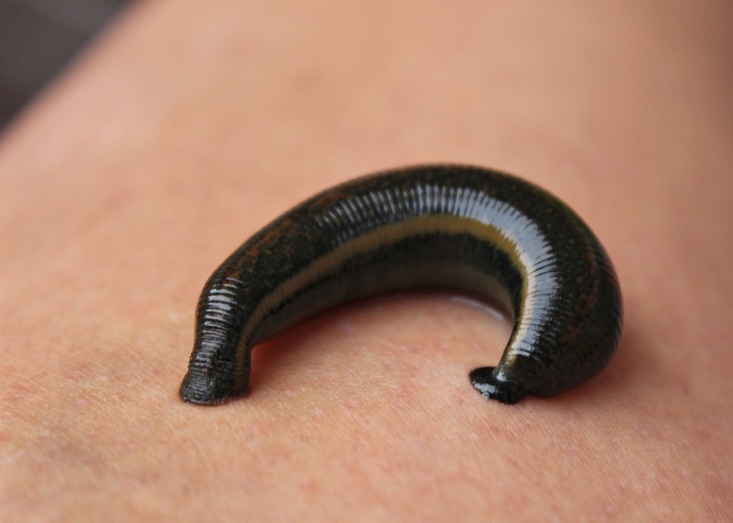 Bildet er tatt av Ellen (EllWi) fra PixabayDżdżownica | meitemarkPijawka | igle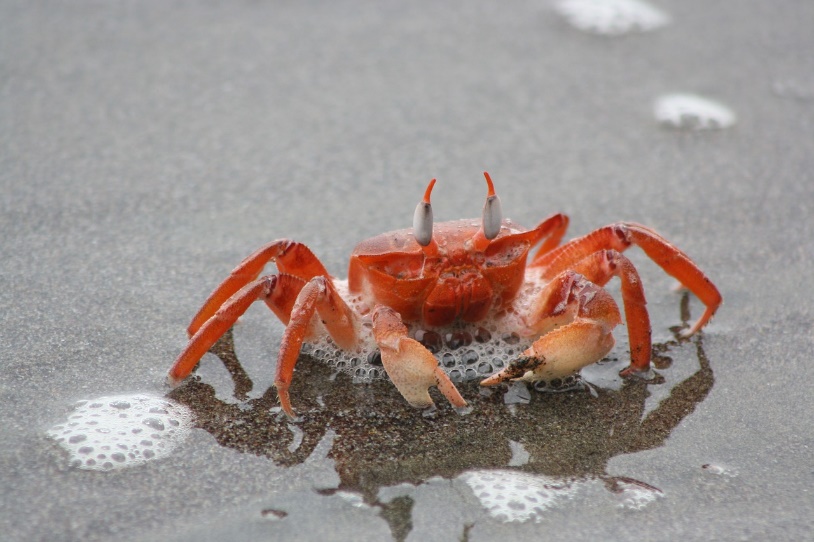 Bildet er tatt av manuelbeltroy fra Pixabay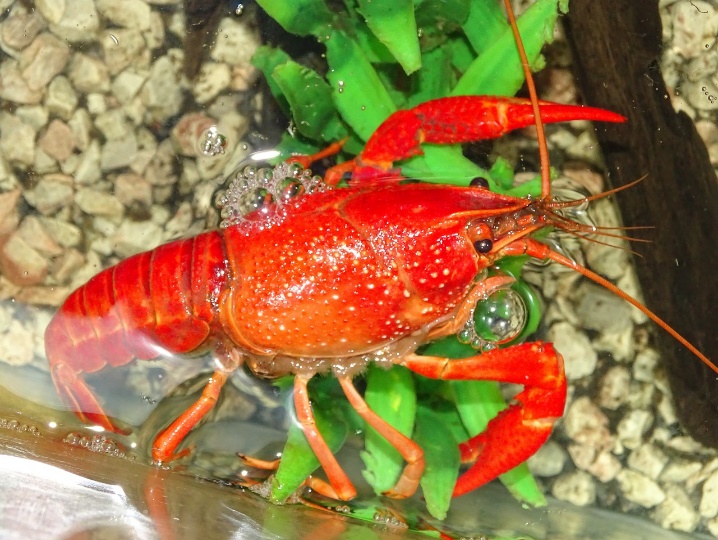 Bildet er tatt av RKPhoto fra Pixabaykrab | krabberak | kreps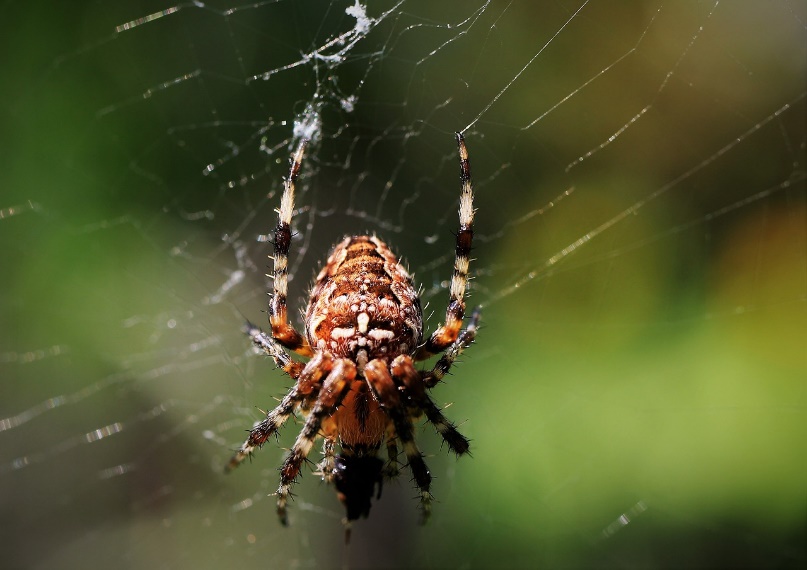 Bildet er tatt av Carola68 fra Pixabay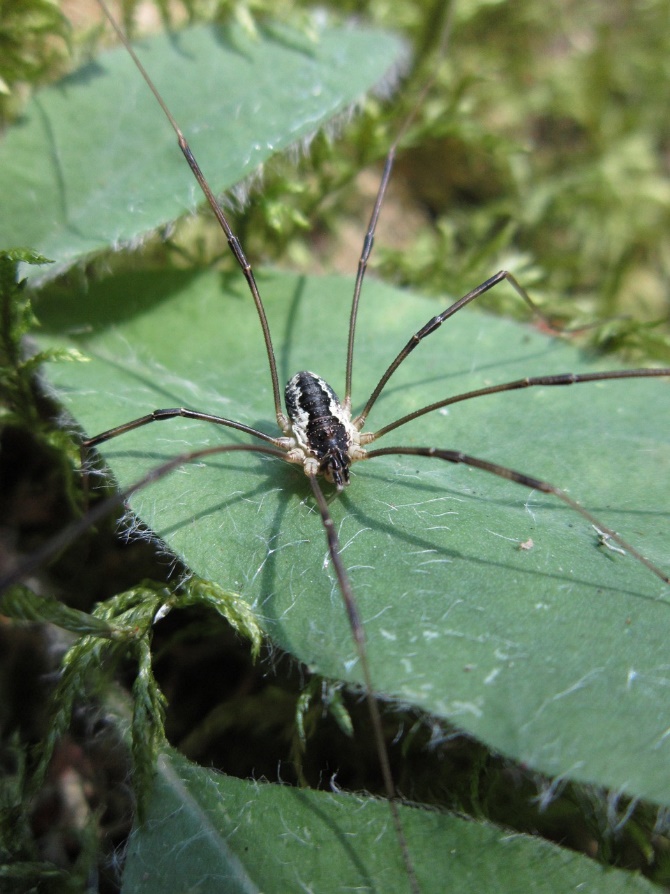 Bildet er tatt av Jo Re (divotomezove) fra Pixabaykrzyżak | korsedderkoppkosarz | langbein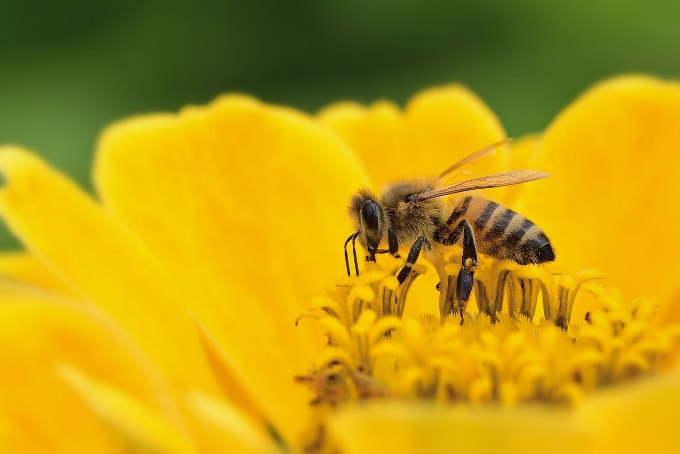 Bildet er tatt av Jürgen (jggrz) fra Pixabay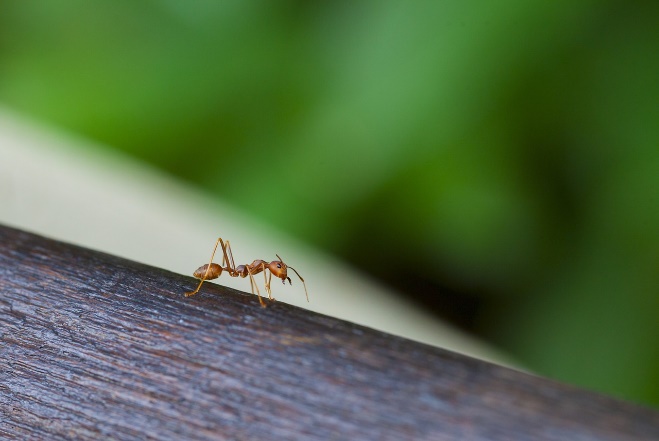 Bildet er tatt av area0404  fra Pixabaymrówka | maurpszczoła | bie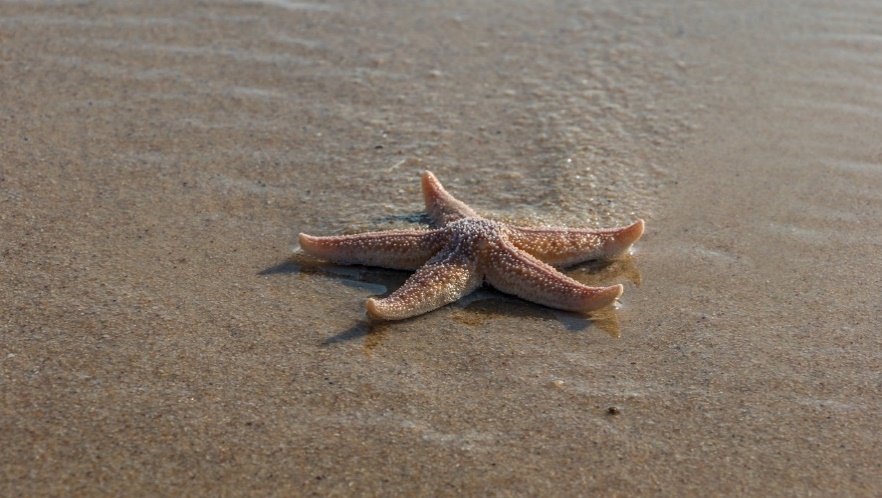 Bildet er tatt av Karsten Bergmann fra Pixabay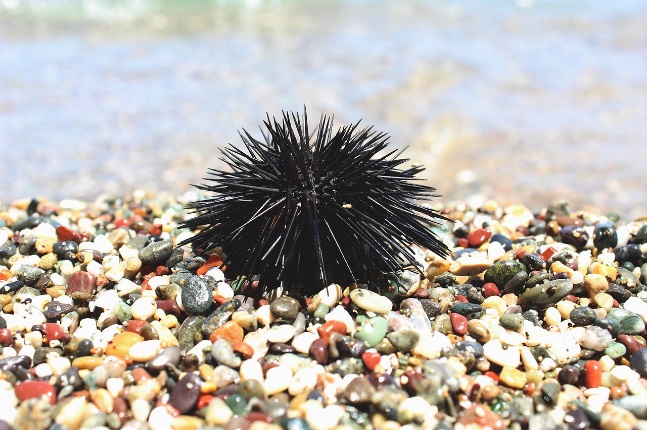 Bildet er tatt av Alex Sky fra Pixabayrozgwiazda | sjøstjerneJeżowiec | sjøpiggsvin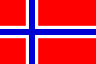 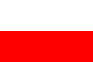 blåhval bezkręgowce latin kręgowceforsker królestwo grzybówsoppriket królestwo roślindyreriket królestwo zwierzątplanteriket łacinavirveldyr mięczakivirvelløse dyr naukowiecnesledyr owadybløtdyr pajęczakileddormer parzydełkowcekrepsdyr pierścienicepigghuder płetwal błękitnyinsekter skorupiakiedderkopperszkarłupnieK P N H W N K P I B O W S S E R A A Q L E R A J E W W J B N Ó J U R G S Ó R C Z R Y E B S L Ę K T F K L Z L K A D N Ł Z E C O P E O E Y N R J R H Ę K S Z W I H R S D Z Ę A O L K A T A I E C U T E D G Z D Ł I R W K E R K P W Ł M O B S A T Ł O I C Ś R I O K F W I E C N U G A T C Ę A Z O L C T F I Y P R F C I G K W W O E R Y N V N Z F G E O I I C U F D X A L I Y O P N W M E E B H B X W F E B B D I C U R Z R O G G I G T Ó T V C E P Z G J O X O E D H W V L E V L Ą P Ł E T W A L G K R Ó L E S T W O R O Ś L I N O W A D Y M I Ę C Z A K I Y F bezkręgowcePłetwal błękitnykrólestwo grzybówkrólestwo roślinKrólestwo zwierzątłacinamięczakinaukowiecowadypajęczakiparzydełkowcepierścieniceszkarłupniekręgowceskorupiaki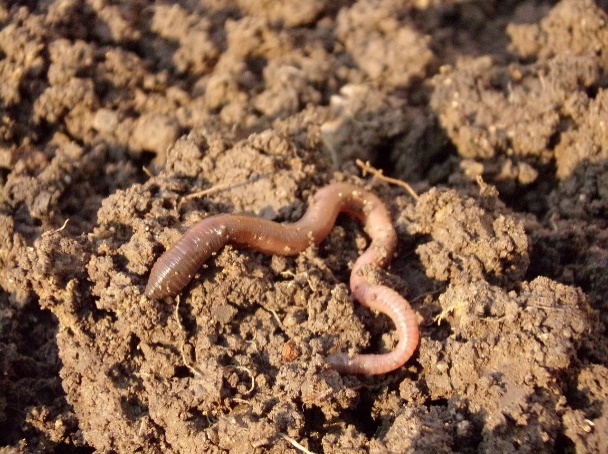 Bildet er tatt av Natfot fra Pixabay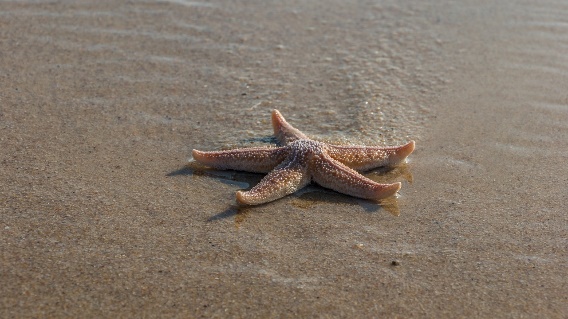 Bildet er tatt av Karsten Bergmann fra Pixabay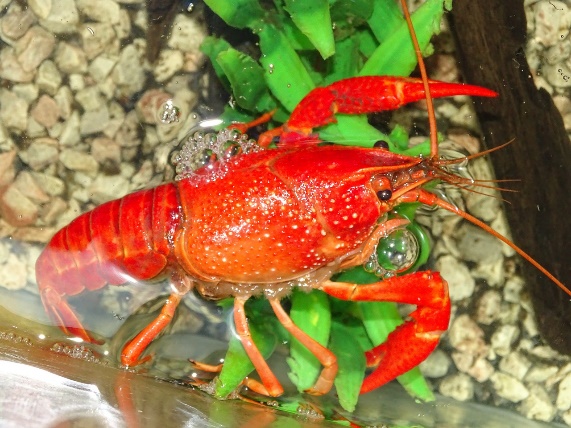 Bildet er tatt av RKPhoto fra Pixabay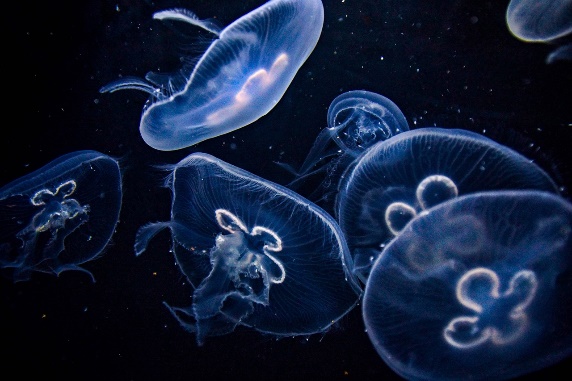 Bildet er tatt av Sonyworld fra Pixabay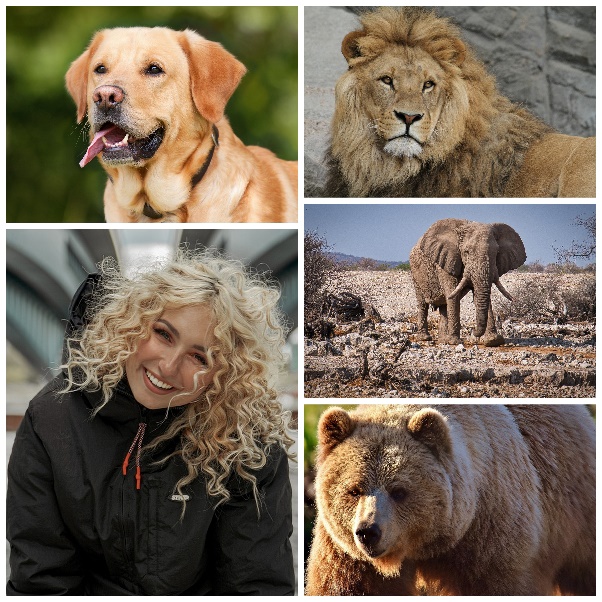 Bildene er tatt av KarinaMirzoyeva, jbauer-fotographie, Chiemsee2016, Alexa (Alexas_Fotos), Heinz Groth (heinzseligenstadt) fra PixabayBilde: 7Rkitko, CC BY-SA 4.0, via Wikimedia Commons1. Czy słoń i pies to ten sam gatunek?TAKNIE2. Czy słoń i pies należą do tego samego królestwa?TAKNIE3. Czy canis familiaris i pies to znaczy to samo?TAKNIE4. Czy rak jest owadem?TAKNIE5. Czy dżdżownica jest kręgowcem?TAKNIE6. Czy grzyby należą do królestwa roślin?TAKNIE7. Czy naukowcy używają tylko angielskich nazw gatunków?TAKNIE8. Czy łacina to język?TAKNIE9. Czy w królestwie protista znajdziemy duże zwierzęta?TAKNIE10. Czy rośliny to osobne królestwo?TAKNIE11. Czy tulipany i róże to ten sam gatunek?TAKNIE12. Czy homo sapiens to nazwa rośliny?TAKNIE13. Czy ludzie są kręgowcami?TAKNIE14. Czy wśród zwierząt morskich znajdują się bezkręgowce?TAKNIE15. Czy jakieś bezkręgowce potrafią latać?TAKNIE16. Czy bakterie należą do królestwa zwierząt?TAKNIE17. Czy kreps to po norwesku rak?TAKNIE18. Czy pająk to owad?TAKNIE19. Czy ryby są kręgowcami?TAKNIE20. Czy mięczaki mają nogi?TAKNIECo łączy ośmiornice  i ślimaki? Są skorupiakami Co łączy koty i róże? Należą do królestwa grzybów Co łączy raki i kraby? Są mięczakami Co łączy pieczarki, pleśń i drożdże? Są bezkręgowcami Co łączy kleszcze  i skorpiony? Należą do królestwa zwierząt Co łączy osę  i dżdżownicę? Są organizmami żywymi Co łączy człowieka  i ślimaka? Są pajęczakami 